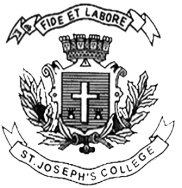 ST. JOSEPH’S COLLEGE (AUTONOMOUS), BENGALURU-27B.A. (CPE) POLITICAL SCIENCE- 2nd SEMESTEREND- SEMESTER EXAMINATION, APRIL 2017APS 216: Political ScienceTime: 2 ½ hours                                                                                Maximum Marks: 70                                                               PART A	Answer the following mandatory questions within 60 words (6X5=30 Marks)1. What role has Behaviouralismplayed in the study of Comparative Politics?2. What are the elements of liberalism?3. Name some key features of democratic governance.4.What are the traditional approaches to the study of Comparative Politics?6. Whatis meant by Political participation?                                                                 PART BAnswer any TWO from the following three questions within 250 words (2X10=20marks)1.What is Rule of Law and why is it an important feature of democratic rule?2. Write a note on the evolution of black liberation movement. Do you think the movement had gained ground under the Obama administration?3. Contrast unitary and federal forms of government with appropriate examples.Can all democratic governments be typified as either unitary or federal? Argue why or why not.                                                                  PART CAnswer any ONE from the following two questions within 400 words (1X20=20marks)1. Examine Francis Fukuyama’s ‘End of History’.Comment on its relevance to world politics. 2. List the different types of pressure group and their functions in democracies. In your estimation, do the different forms of pressure group work to weaken the functioning of democracy? Explain why.APS-216-A-17